Консультация для родителей Физическое воспитания ребёнка 2-3 лет Дошкольный возраст является важным периодам физического развития и формирования личности человека.       Третий год жизни – год завершения раннего детства , ясельного возраста . Это период физического укрепления , быстрого развития психики и формирования основных черт личности ребёнка.Физические навыки и умения: от 2-х до 3-хЧто умеет делать ребенок к концу 2 года жизни:уверенно ходить;приседать и наклоняться;перешагивать через предметы и препятствия высотой 15 – 20 см;пятиться;ползать;достаточно быстро бегать;ловко лазить;подниматься и спускаться по лестнице приставным шагом с поддержкой взрослого;бросать предметы;пинать мяч.На протяжении третьего года жизни ребенок будет совершенствовать согласованность и координацию своих движений, умение сохранять равновесие, будет укреплять мышцы. Руки ребенка также будут активно развиваться: они станут более ловкими.К концу третьего года жизни ребенок научится:ходить на цыпочках;перешагивать через препятствия высотой 30 – 35 см;устойчиво стоять на одной ноге;подпрыгивать с поддержкой взрослого, отрывая обе ноги от пола;прыгать на одной ножке, держась за руку взрослого;танцевать, повторяя некоторые движения после показа взрослым;забираться на шведскую стенку;подниматься и спускаться по лестнице без поддержки взрослого, держась за перила;ездить на трехколесном велосипеде.Таким образом, подвижные игры, в которые играет ваш ребенок, должны, во-первых, быть направлены на совершенствование и развитие навыков, приобретенных им ранее, и, во-вторых, стимулировать его к приобретению новых навыков.ТРУД В ПРИРОДЕ 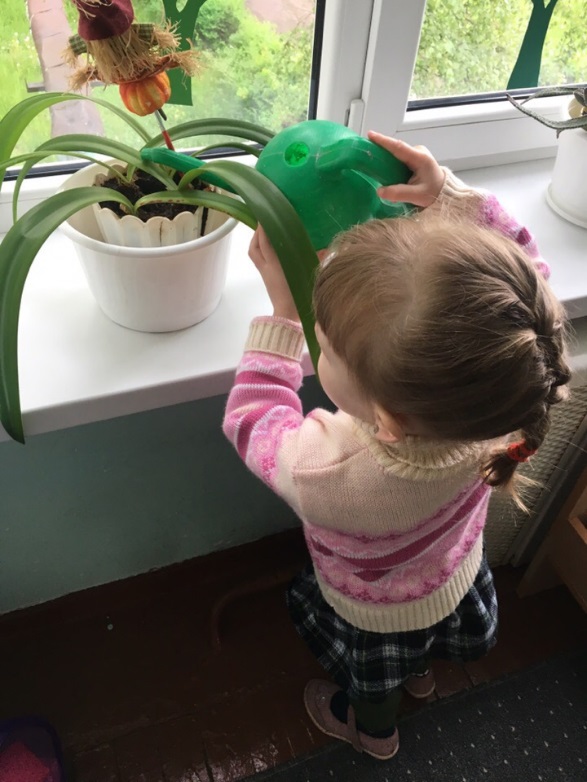 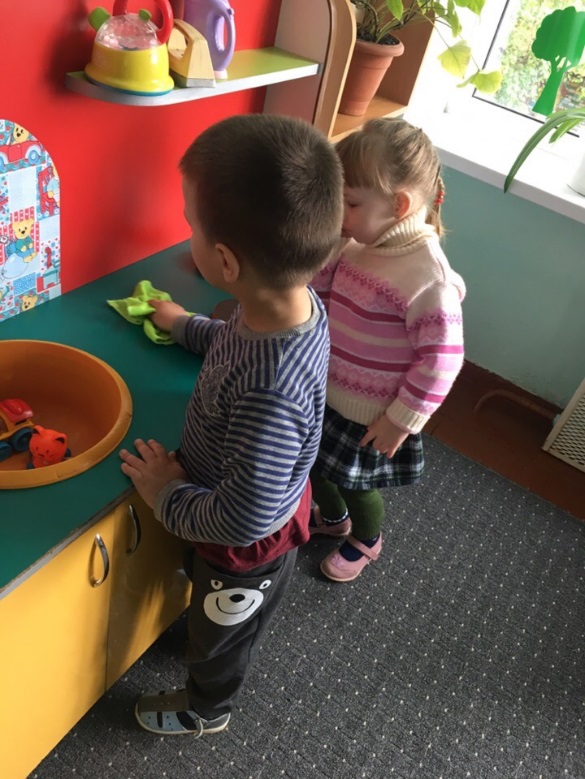 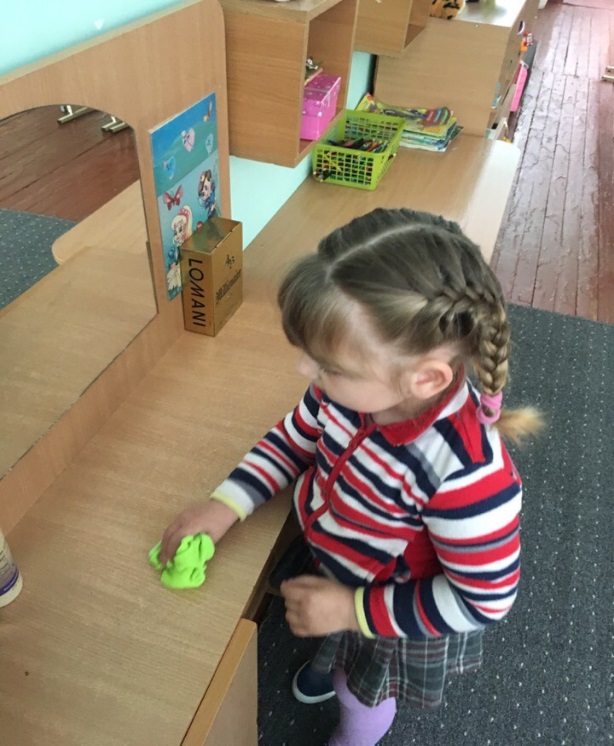 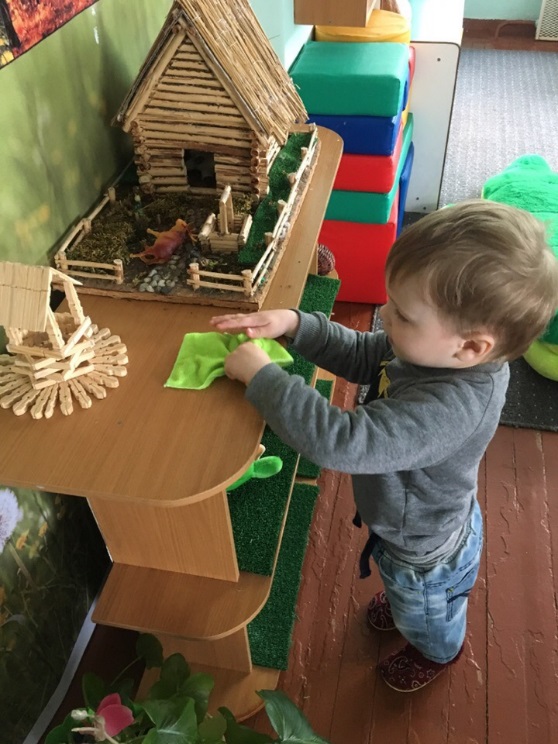 